T.C.Didim KaymakamlığıYazı İşleri MüdürlüğüSayı  :315								Konu :Basın Bülteni					BASIN BÜLTENİ	Didim KOM Grup Amirliğimizce Uyuşturucu Madde Ticareti Suçu ile ilgili yürütülen soruşturma kapsamında;	B.M., M.K. ve M.A. isimli şahıslardan farklı tarihlerde toplam 2.25 gram metamfetamin maddesi ele geçirilmiş olup; olayla ilgili yapılan araştırmalarda bu şahıslara uyuşturuçu madde satışı yaptığı tespit edilen Şüpheli S.Y.T. ikametinde yakalanmış, şahsın ikametinde yapılan aramada herhangi bir suç ve suç unsuruna rastlanılmamış olup; Şahsın, Didim ilamat bürosunca “Uyuşturucu madde kullanmak ve bulundurmak” Söke ilamat bürosunca “Parada Sahtecilik” suçlarından aranmasının bulunduğu, bu suçlardan 2 yıl ve 8320 TL kesinleşmiş adli para cezasının bulunduğu tespit edilmiştir. S.Y.T. isimli şahıs Uyuşturucu MaddeTicareti suçundan 08.09.2021 günü sevk edildiği adli mercilerce tutuklanarak cezaevine teslim edilmiştir.	Kamuoyuna duyurulur.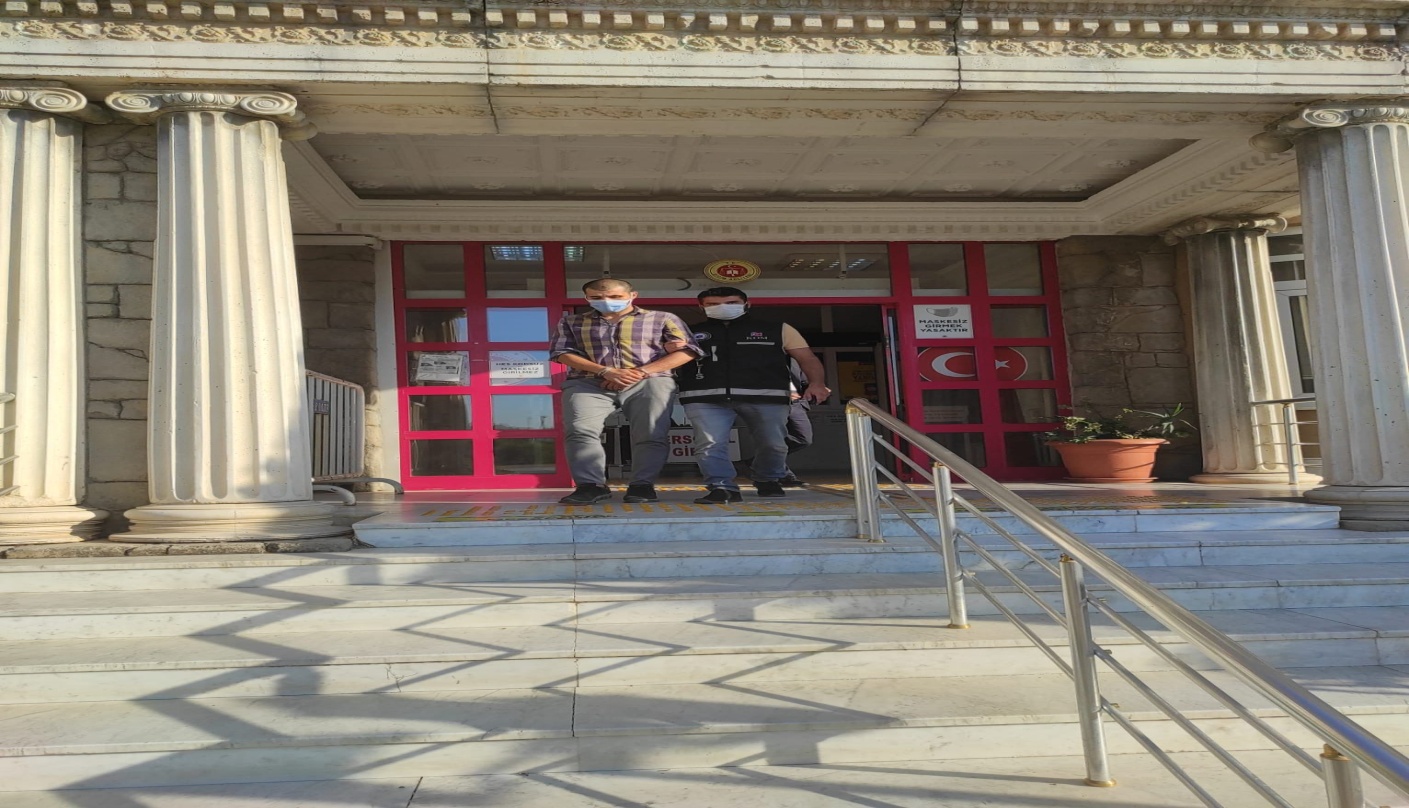 